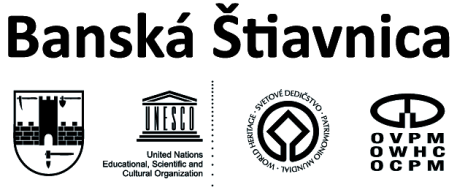 	Mesto Banská Štiavnica	Radničné nám č. 1                                                                                                                                                 msu@banskastiavnica.skŽIADOSŤ O ZÁVÄZNÉ STANOVISKO PODĽA ZÁKONA č. 200/2022 Z.z. O ÚZEMNOM PLÁNOVANÍ1. Údaje o stavebníkoviMeno a priezvisko/názov:			Adresa/sídlo:					V zastúpení/adresa:Tel. číslo/e-mail:			2. Údaje o stavbe:Názov stavby/Miesto stavby:				Katastrálne územie:Dotknuté parcely:			Zhotoviteľ PD (pre ÚR alebo SP):				Dátum vyhotovenia PD:			3. Druh stavby:bytový domrodinný dominá budova na bývanienebytová budovainžinierska stavbainé4. Popis navrhovanej stavby so stručnou charakteristikou územia:5. Povinné prílohy (podľa zákona č. 200/2022 Z.z. o územnom plánovaní §40c ods. 2): 	a) urbanistické začlenenie stavby do územia,b) jednoduchý situačný výkres súčasného stavu územia na podklade katastrálnej mapy so zakreslením navrhovanej stavby a jej polohy s vyznačením väzieb na okolie (ďalej len „zastavovací plán “ v dvoch vyhotoveniach ); ak ide o návrh na vydanie záväzného stanoviska pre umiestnenie líniovej stavby alebo zvlášť rozsiahlej stavby s veľkým počtom účastníkov konania, alebo pre využitie územia, ak sa týka rozsiahleho územia zastavovací plán tvorí situačný výkres súčasného stavu územia na podklade mapového podkladu v mierke 1:10 000 až 1: 50 000 s vymedzením hraníc územia, ktoré je predmetom návrhu a s vyznačením širších vzťahov k okoliu,c) architektonické riešenie stavby, jej hmotové členenie,d) vzhľad a pôdorysné usporiadanie stavby,e) údaje o základnom stavebnotechnickom a konštrukčnom riešení stavby,f) údaje o požiadavkách stavby na dopravné napojenie vrátane parkovania a návrh napojenia stavby na dopravné vybavenie územia a jestvujúce siete a zariadenia technického vybavenia.Upozornenie (podľa zákona č. 200/2022 Z.z. o územnom plánovaní §40c ods. 3):V povinných prílohách musí byť uvedené vyhodnotenie súladu s platnou ÚPN mesta Banská Štiavnica  najmä z hľadiska súladu navrhovanej stavby s funkčným využitím územia a z hľadiska priestorového usporiadania  ( urbanistická štruktúra , výška zástavby, miera zastavania stavbami , podiel zelene)Ak predložená žiadosť podľa odseku 1 neposkytuje dostatočný podklad pre posúdenie súladu navrhovanej stavby so záväznou časťou územnoplánovacej dokumentácie, orgán územného plánovania v lehote do 15 dní od podania žiadosti vyzve stavebníka, aby žiadosť v primeranej lehote doplnil a upozorní ho, že inak záväzné stanovisko nevydá a žiadosť odloží. Ak stavebník nedoplní žiadosť o záväzné stanovisko požadovaným spôsobom v určenej lehote, orgán územného plánovania žiadosť odloží, o čom stavebníka bezodkladne upovedomí.V .............................	dňa	......................				                                                                                                                                          ....................................                                                                             podpis žiadateľa5. Zoznam príloh